О районном слете школьных лесничествУважаемые коллеги!МБОУ ДОД «Цент роста» при поддержке Управления образования администрации Богучанского района Красноярского края 28 февраля 2023 года проводит Слет школьных лесничеств Богучанского района.Приглашаем к участию в Слете команды школьных лесничеств (команды учащиеся общеобразовательных учреждений). Возраст участников команд – 5-9 классы. Количество участников команды – 5 человек, 1 руководитель команды (руководитель школьного лесничества, педагог, учитель).Приветствуется единая форма одежды членов команды.Более подробная информация в Положении (см. ниже).Программа Слета:9.00 –  9.55 – регистрация команд10.00 – 10.15 – открытие Слета10.20 – 12.30 – конкурсные испытания12.30 – 13.30 – подведение итогов, награждениеДля участия в Слете необходимо в срок до 20 февраля 2023 года направить ЗАЯВКУ по форме на эл. почту  mkoudod.cdod@yandex.ru (см. в Положении) с указанием темы письма «Заявка Слет ШЛ».Вопросы по тел. 89235766945 – Горбуль Марина Николаевна, заведующая отделом МБОУ ДОД «Цент роста»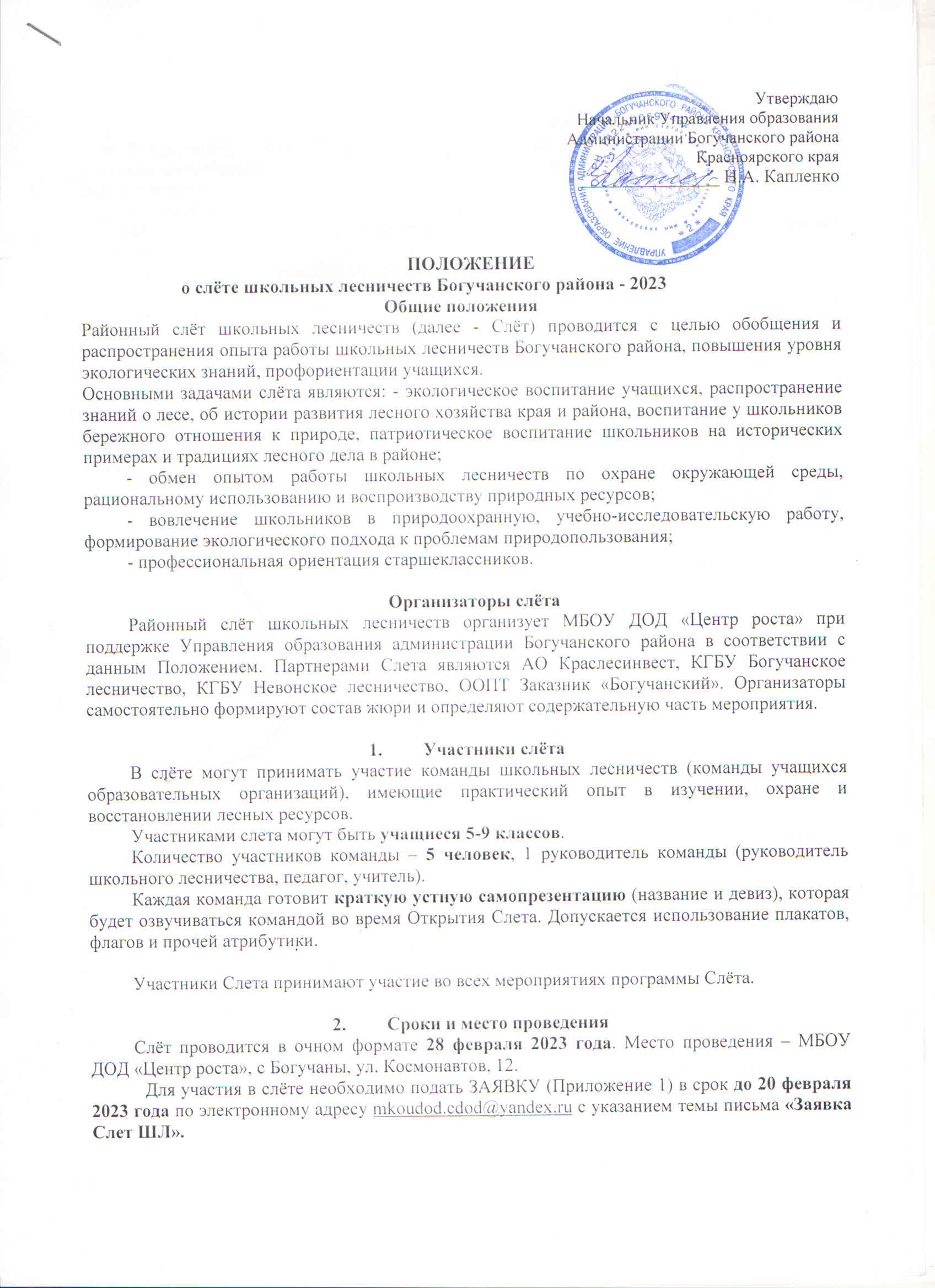 ПОЛОЖЕНИЕо слёте школьных лесничеств Богучанского района - 2023Общие положенияРайонный слёт школьных лесничеств (далее - Слёт) проводится с целью обобщения и распространения опыта работы школьных лесничеств Богучанского района, повышения уровня экологических знаний, профориентации учащихся. Основными задачами слёта являются:- экологическое воспитание учащихся, распространение знаний о лесе, об истории развития лесного хозяйства края и района, воспитание у школьников бережного отношения к природе, патриотическое воспитание школьников на исторических примерах и традициях лесного дела в районе;- обмен опытом работы школьных лесничеств по охране окружающей среды, рациональному использованию и воспроизводству природных ресурсов;- вовлечение школьников в природоохранную, учебно-исследовательскую работу, формирование экологического подхода к проблемам природопользования;- профессиональная ориентация старшеклассников.Организаторы слётаРайонный слёт школьных лесничеств организует МБОУ ДОД «Центр роста» при поддержке Управления образования администрации Богучанского района в соответствии с данным Положением. Партнерами Слета являются АО Краслесинвест, КГБУ Богучанское лесничество, КГБУ Невонское лесничество, КГБУ Гремучинское лесничество, ООПТ Заказник «Богучанский». Организаторы самостоятельно формируют состав жюри и определяют содержательную часть мероприятия. Участники слётаВ слёте могут принимать участие команды школьных лесничеств (команды учащихся образовательных организаций), имеющие практический опыт в изучении, охране и восстановлении лесных ресурсов.Участниками слета могут быть учащиеся 5-9 классов. Количество участников команды – 5 человек, 1 руководитель команды (руководитель школьного лесничества, педагог, учитель). Каждая команда готовит краткую устную самопрезентацию (название и девиз), которая будет озвучиваться командой во время Открытия Слета. Допускается использование плакатов, флагов и прочей атрибутики. Участники Слета принимают участие во всех мероприятиях программы Слёта.Сроки и место проведенияСлёт проводится в очном формате 28 февраля 2023 года. Место проведения – МБОУ ДОД «Центр роста», с Богучаны, ул. Космонавтов, 12.Для участия в слёте необходимо подать ЗАЯВКУ (Приложение 1) в срок до 20 февраля 2023 года по электронному адресу mkoudod.cdod@yandex.ru с указанием темы письма «Заявка Слет ШЛ».Содержание деятельности В программу слёта входит прохождение каждой командой нескольких испытаний согласно полученным маршрутным листам. В целях подготовки к испытаниям командам рекомендовано повторить следующие темы: - определение древесных растений по листьям, хвое, семенам, плодам;- защита и охрана лесов: определение болезней древесных растений, виды лесных пожаров и способы борьбы с ними;-животный и растительный мир (Красная книга, следы и голоса животных и птиц);-недревесная продукция леса (грибы, ягоды);-таксация леса (лесотаксационные инструменты, работа с таксационными картами).Проведение конкурса сопровождает судейская группа в составе:Главный эксперт - проводит инструктаж, раздаёт маршрутные листы, контролирует регламент прохождения маршрута, принимает маршрутные листы после прохождения маршрута.Судья этапа  - встречает команду на этапе, раздает задания, контролирует корректность выполнения заданий участниками и время выполнения (не более 15 минут), оценивает выполнение заданий в баллах и фиксирует баллы в маршрутном листе команды и сводной ведомости этапа, заверяет оценку подписью.Условия прохождения этапа командой- команда проходит маршрут вместе (без сопровождения руководителя);- перед началом команды проходят инструктаж, стартуют в соответствии с полученными маршрутными листами;- по прибытии на этап капитан сдаёт маршрутный лист судье;- время на выполнение задания - 15 минут, в случае перерасхода лимита времени судья этапа вправе прекратить выполнение задания командой;- результаты выполнения задания (баллы) фиксируются судьями на маршрутном листе команды на каждом из этапов;- каждая команда должна получить отметки на каждом из этапов, этапы посещаются в соответствии с планом на маршрутном листе;- по прохождении этапов маршрутные листы сдаются главному эксперту.Оценка выполнения заданий и подведение итоговПодведение итогов производится путем суммирования баллов всех конкурсных испытаний в командном зачете. Победившей является команда, набравшая наибольшее количество баллов. 7. Награждение победителей Слета - победители (1 место) и призёры (2,3 место) конкурса определяются по общему количеству баллов и награждаются дипломами и памятными призами;- руководители, подготовившие победителей и призёров, награждаются благодарственными письмами;- участники, продемонстрировавшие выдающиеся результаты на отдельных этапах, могут поощряться призами партнёров слёта;- команды, не занявшие призовых мест, награждаются сертификатами участника Слета.Приложение 1Заявка на участие в районном слёте школьных лесничеств(2023 год)1. Поселок, школа    __________________________________________________________________________2.  Название отряда (школьного лесничества, объединения)______________________________________4. Руководитель команды (Ф.И.О.) _______________________________________Контактный телефон руководителя команды (заполняется разборчиво для обеспечения обратной связи)_____________________________________________5. Список участников (все данные заполняются в обязательном порядке)6. Проходят ли участники обучение по краевым (очным или дистанционным) дополнительным общеобразовательным программам (Красноярский краевой дворец пионеров, Краевая станция «Юннаты»)? Название программы___________________________________________Количество участников программы___________Муниципальное бюджетное образовательное учреждение дополнительного образования детей«Центр роста»663430, Красноярский край, с. Богучаныул. Космонавтов, 12тел./факс (839162)21-852,e-mail: mkoudod.cdod@yandex.ruДиректору школы, зам. директора по                                                                      воспитательной работе, педагогу –                                                                       организатору, руководителям школьных лесничеств№ п.пФамилияИмя (полностью)Класс12345